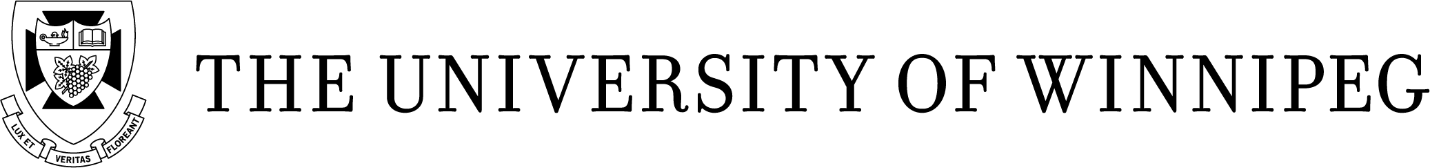 UNIVERSITY OF WINNIPEG/N2 CAREB REB SOP AddendumThe University of Winnipeg has adopted the N2 CAREB REB SOPs. However, in order to reflect specific University of Winnipeg requirements, this addendum must be used in tandem with the SOP noted below*. N2 CAREB SOP 403.003INITIAL REVIEW – CRITERIA FOR REB APPROVALSOP SectionUniversity of Winnipeg Addendum5.2.2 Additional criteria for research involving Indigenous peoples in Canada, or research on materials related to human reproduction, or genetic research shall be applied when applicable in accordance with policies and/or Regulations.5.2.2 Additional criteria for research involving Indigenous persons or vulnerable populations may be subject to additional risk mitigating measures and protocols. For research involving Indigenous persons, research designs will need to demonstrate adherence to the guidelines and applications within Chapter 9 of the Tri-Council Policy Statement (TCPS2); as appropriate, researchers shall demonstrate collaboration and support from Indigenous partners. For research involving vulnerable populations, though the definition and understanding of “vulnerable populations” and “sensitive topics” are to some degree subjective and subject to change over time, they are commonly understood to include, but are not limited to, information pertaining to:Children and vulnerable persons under legal guardianship or power of attorney as recognized under The Vulnerable Persons Living with a Mental Disability Act (1996), Particularly rare medical conditions that increase the likelihood of identifiability of data;Particularly sensitive and/or intrusive medical diagnoses such as those pertaining to mental health or sexually transmitted infections (STI), for example;Particularly sensitive circumstances of research participants (e.g., incarceration);5.3.1  The REB shall establish the length of approval in relation to the degree of risk to participants, up to a maximum of one year;5.3.1 The researcher may request a length of approval based on the expected time of project completion to a maximum of 7 years. UHREB shall then establish a length of approval of the protocol in relation to the expected length of the project and the degree of risk to participants. During that time, protocol resubmissions will not normally be required, subject to the submission of the required annual updates, and/or adherence to a schedule for updates that is determined UHREB.Revision HistoryRevision HistoryDate/VersionSummary of ChangesDec ??, 2021/001Original version.